H O T Ă R Â R E A  Nr. 47din  26 iunie  2014privind  aprobarea rectificării bugetului de venituri şi cheltuieli al Consiliului local al Municipiului Dej pe anul 2014 Consiliul local al Municipiului Dej, întrunit în ședința ordinară din data de 26 iunie 2014;Având în vedere proiectul de hotărâre, prezentat din iniţiativa primarului Municipiului Dej, întocmit în baza Raportului Nr.  11.468 din 19 iunie 2014, prin care se propune spre aprobare rectificarea bugetului de venituri şi cheltuieli al Consiliului Local al Municipiului Dej pe anul 2014, proiect avizat favorabil în şedinţa de lucru a comisiei eonomice din data de 26 iunie 2014;În conformitate cu prevederile ‘art.19’, alin. (2) din  Legea Nr. 273/2006 - lege privind finanţele publice locale, cu privire la rectificarea bugetului de venituri și cheltuieli, Tinând cont de prevederile ‘art. 36’,  alin. (4),  lit. a) și ‘art. 45’, alin, (2), lit. a) din Legea Nr. 215/2001 privind administrația publică locală, republicată, cu modificările și completările ulterioare,H O T Ă R Ă Ş T E:         Art. 1.  Aprobă rectificarea  bugetul de venituri şi cheltuieli al Consiliului Local al Municipiului Dej pe anul 2014 cu suma de 2.015,52 mii lei, în următoarea structură:	TOTAL VENITURI…………………………………..                   2.015,52 mii leidin  care:               subvenții FEN, cod 42.02.65                                            500,00 mii leisume FEN, cod 45.02.03                                              1.515,52 mii leiTOTAL CHELTUIELI……………………………….…                2.015,52 mii lei din care:cap. 51.02.56 autorități publice                                    1.515,52 mii leicap. 84.02.71 – transporturi                                           500,00 mii lei	Art. 2.  Cu ducerea la îndeplinire a prevederilor prezentei hotărâri se încredinţează Direcţia Tehnică şi Direcția Economică din cadrul Primăriei Municipiului  Dej.Preşedinte de şedinţă,Lazăr NicolaeNr. consilieri în funcţie -  19						Nr. consilieri prezenţi   -  18Nr. voturi pentru	   -  18	Nr. voturi împotrivă	   -   	Abţineri	               -  			          Contrasemnează							                Secretar,						                                                                      Covaciu Andron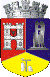 ROMÂNIAJUDEŢUL CLUJCONSILIUL LOCAL AL MUNICIPIULUI DEJStr. 1 Mai nr. 2, Tel.: 0264/211790*, Fax 0264/223260, E-mail: primaria@dej.ro